РЕШЕНИЕРассмотрев проект решения о внесении изменений в Решение Городской Думы Петропавловск-Камчатского городского округа от 19.05.2011 № 339-нд                         «О порядке проведения конкурса на замещение должности Главы администрации Петропавловск-Камчатского городского округа», внесенный Главой Петропавловск-Камчатского городского округа Слыщенко К.Г., руководствуясь частью 5 статьи 37 Федерального закона от 06.10.2003 № 131-ФЗ «Об общих принципах организации местного самоуправления в Российской Федерации», Городская Дума Петропавловск-Камчатского городского округа РЕШИЛА:1. Принять Решение о внесении изменений в Решение Городской Думы Петропавловск-Камчатского городского округа от 19.05.2011 № 339-нд                         «О порядке проведения конкурса на замещение должности Главы администрации Петропавловск-Камчатского городского округа».2. Направить принятое Решение Главе Петропавловск-Камчатского городского округа для подписания и обнародования.РЕШЕНИЕот 01.07.2014  № 240-ндО внесении изменений в Решение Городской Думы Петропавловск-Камчатского городского округа от 19.05.2011 № 339-нд                                                    «О порядке проведения конкурса на замещение должности Главы администрации Петропавловск-Камчатского городского округа» Принято Городской Думой Петропавловск-Камчатского городского округа(решение от 25.06.2014 № 507-р)В разделе 2:1) пункт 2.2 изложить в следующей редакции:«2.2. Право на участие в конкурсе имеют граждане Российской Федерации (далее - граждане) не моложе 35 лет и отвечающие следующим требованиям, необходимым для замещения вакантной должности муниципальной службы Главы администрации: 2.2.1 наличие высшего профессионального образования;2.2.2 наличие стажа муниципальной службы (государственной службы) не менее 6 лет или стажа работы по специальности не менее 7 лет; 2.2.3 наличие опыта управленческой деятельности не менее 5 лет (под управленческой деятельностью понимается работа на должностях руководителя, заместителя руководителя организации, органа государственной власти, органа местного самоуправления);2.2.4 отсутствие препятствий к оформлению допуска к работе со сведениями, составляющими государственную тайну.»;2) в пункте 2.4:в абзаце первом слова «в течение 20 дней» заменить словами «в течение 20 календарных дней»;в абзаце тринадцатом слова «и т.п.» исключить.2. В абзаце втором пункта 3.13 слова «не позднее, чем за два дня» заменить словами  «не позднее чем за 2 рабочих дня».3. В разделе 4:1) в пункте 4.1 слова «не позднее чем за 20 дней» заменить словами                        «не позднее чем за 20 календарных дней»;2) в пункте 4.2 слова «В течение трех дней» заменить словами  «В течение 3 рабочих дней»;3) в пункте 4.10  слова «не более пяти минут» заменить словами  «не более 5 минут»;4) в пункте 4.18 слова «в течение двух рабочих дней» заменить словами                  «в течение 2 рабочих дней»;5) в пункте 4.19 слова «в течение 10 дней» заменить словами «в течение 10 календарных дней».4. В разделе 5:1) в пункте 5.1 слова «не позднее 10 дней» заменить словами «не позднее 10 календарных дней»;2) в пункте 5.8 слова «в течение пяти календарных дней» заменить словами   «в течение 5 календарных дней»;3) в пункте 5.9 слова «не позднее десяти календарных дней» заменить словами                  «не позднее 10 календарных дней»;4) в пункте 5.10 слова «в течение четырнадцати календарных дней» заменить словами  «в течение 14 календарных дней»;5) в пункте 5.11 слова «не позднее пяти дней» заменить словами «не позднее    5 календарных дней».5. Настоящее Решение вступает в силу после дня его официального опубликования.ГлаваПетропавловск-Камчатскогогородского округа                                                                                     К.Г. Слыщенко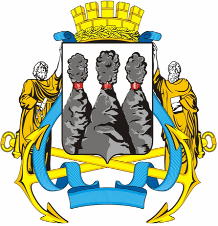 ГОРОДСКАЯ ДУМАПЕТРОПАВЛОВСК-КАМЧАТСКОГО ГОРОДСКОГО ОКРУГАот 25.06.2014 № 507-р 16-я сессияг.Петропавловск-КамчатскийО принятии решения о внесении изменений в Решение Городской Думы Петропавловск-Камчатского городского округа от 19.05.2011            № 339-нд «О порядке проведения конкурса на замещение должности Главы администрации Петропавловск-Камчатского городского округа» Глава Петропавловск-Камчатского городского округа, исполняющий полномочия председателя Городской Думы  К.Г. СлыщенкоГОРОДСКАЯ ДУМАПЕТРОПАВЛОВСК-КАМЧАТСКОГО ГОРОДСКОГО ОКРУГА